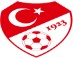 TÜRKİYE FUTBOL FEDERASYONUTÜRKİYE FUTBOL FEDERASYONUTÜRKİYE FUTBOL FEDERASYONUTÜRKİYE FUTBOL FEDERASYONUTÜRKİYE FUTBOL FEDERASYONUTÜRKİYE FUTBOL FEDERASYONUTÜRKİYE FUTBOL FEDERASYONUTÜRKİYE FUTBOL FEDERASYONU2021-2022 SEZONU YEREL AMATÖR LİGLER2021-2022 SEZONU YEREL AMATÖR LİGLER2021-2022 SEZONU YEREL AMATÖR LİGLER2021-2022 SEZONU YEREL AMATÖR LİGLER2021-2022 SEZONU YEREL AMATÖR LİGLER2021-2022 SEZONU YEREL AMATÖR LİGLER2021-2022 SEZONU YEREL AMATÖR LİGLER2021-2022 SEZONU YEREL AMATÖR LİGLER………………………………………KULÜBÜ FUTBOLCU VE GÖREVLİAŞI SERTİFİKASI ,PCR TESTİ VE HES KODU TAKİP FORMU………………………………………KULÜBÜ FUTBOLCU VE GÖREVLİAŞI SERTİFİKASI ,PCR TESTİ VE HES KODU TAKİP FORMU………………………………………KULÜBÜ FUTBOLCU VE GÖREVLİAŞI SERTİFİKASI ,PCR TESTİ VE HES KODU TAKİP FORMU………………………………………KULÜBÜ FUTBOLCU VE GÖREVLİAŞI SERTİFİKASI ,PCR TESTİ VE HES KODU TAKİP FORMU………………………………………KULÜBÜ FUTBOLCU VE GÖREVLİAŞI SERTİFİKASI ,PCR TESTİ VE HES KODU TAKİP FORMU………………………………………KULÜBÜ FUTBOLCU VE GÖREVLİAŞI SERTİFİKASI ,PCR TESTİ VE HES KODU TAKİP FORMU………………………………………KULÜBÜ FUTBOLCU VE GÖREVLİAŞI SERTİFİKASI ,PCR TESTİ VE HES KODU TAKİP FORMU………………………………………KULÜBÜ FUTBOLCU VE GÖREVLİAŞI SERTİFİKASI ,PCR TESTİ VE HES KODU TAKİP FORMUKarşılaşan TakımlarKarşılaşan Takımlar//////Müsabaka TarihiMüsabaka TarihiMüsabaka Saati:Stadın AdıStadın AdıKategorisi :NOGÖREVİADI SOYADIADI SOYADISAHA İÇİ GİRİŞ KART NOHES KODUPCR TESTİ (N/P)AŞI SERTİFİKASI (VAR / YOK)1YÖNETİCİ2TEKNİK SOR.3ANTRENÖR4KALECİ ANT.5MASÖR6DOKTORNOGÖREVİADI SOYADIADI SOYADISAHA İÇİ GİRİŞ KART NOHES KODUPCR TESTİ (N/P)AŞI SERTİFİKASI (VAR / YOK)1FUTBOLCU2FUTBOLCU3FUTBOLCU4FUTBOLCU5FUTBOLCU6FUTBOLCU7FUTBOLCU8FUTBOLCU9FUTBOLCU10FUTBOLCU11FUTBOLCU12FUTBOLCU13FUTBOLCU14FUTBOLCU15FUTBOLCU16FUTBOLCU17FUTBOLCU18FUTBOLCU19FUTBOLCU20FUTBOLCU21FUTBOLCUNotlar: 1. Listeye TFF tarafından verilen ve görevleri yazılı saha içi giriş kartı ve futbolcu lisansı olanlar yazılabilir. Bu görevlerdekişiler olmadığı zaman yerine başka kişiler yazılamaz. 2. Aşı Sertifikası çıktıları, PCR testi sonuç çıktısı ve HES Kodu SağlıkMemuru tarafından incelenir. 3. Aşı Sertifikası olmayanların PCR Testi yaptırmaları zorunludur.	4. PCR testi N: Negatif, P: PozitifNotlar: 1. Listeye TFF tarafından verilen ve görevleri yazılı saha içi giriş kartı ve futbolcu lisansı olanlar yazılabilir. Bu görevlerdekişiler olmadığı zaman yerine başka kişiler yazılamaz. 2. Aşı Sertifikası çıktıları, PCR testi sonuç çıktısı ve HES Kodu SağlıkMemuru tarafından incelenir. 3. Aşı Sertifikası olmayanların PCR Testi yaptırmaları zorunludur.	4. PCR testi N: Negatif, P: PozitifNotlar: 1. Listeye TFF tarafından verilen ve görevleri yazılı saha içi giriş kartı ve futbolcu lisansı olanlar yazılabilir. Bu görevlerdekişiler olmadığı zaman yerine başka kişiler yazılamaz. 2. Aşı Sertifikası çıktıları, PCR testi sonuç çıktısı ve HES Kodu SağlıkMemuru tarafından incelenir. 3. Aşı Sertifikası olmayanların PCR Testi yaptırmaları zorunludur.	4. PCR testi N: Negatif, P: PozitifNotlar: 1. Listeye TFF tarafından verilen ve görevleri yazılı saha içi giriş kartı ve futbolcu lisansı olanlar yazılabilir. Bu görevlerdekişiler olmadığı zaman yerine başka kişiler yazılamaz. 2. Aşı Sertifikası çıktıları, PCR testi sonuç çıktısı ve HES Kodu SağlıkMemuru tarafından incelenir. 3. Aşı Sertifikası olmayanların PCR Testi yaptırmaları zorunludur.	4. PCR testi N: Negatif, P: PozitifNotlar: 1. Listeye TFF tarafından verilen ve görevleri yazılı saha içi giriş kartı ve futbolcu lisansı olanlar yazılabilir. Bu görevlerdekişiler olmadığı zaman yerine başka kişiler yazılamaz. 2. Aşı Sertifikası çıktıları, PCR testi sonuç çıktısı ve HES Kodu SağlıkMemuru tarafından incelenir. 3. Aşı Sertifikası olmayanların PCR Testi yaptırmaları zorunludur.	4. PCR testi N: Negatif, P: PozitifNotlar: 1. Listeye TFF tarafından verilen ve görevleri yazılı saha içi giriş kartı ve futbolcu lisansı olanlar yazılabilir. Bu görevlerdekişiler olmadığı zaman yerine başka kişiler yazılamaz. 2. Aşı Sertifikası çıktıları, PCR testi sonuç çıktısı ve HES Kodu SağlıkMemuru tarafından incelenir. 3. Aşı Sertifikası olmayanların PCR Testi yaptırmaları zorunludur.	4. PCR testi N: Negatif, P: PozitifNotlar: 1. Listeye TFF tarafından verilen ve görevleri yazılı saha içi giriş kartı ve futbolcu lisansı olanlar yazılabilir. Bu görevlerdekişiler olmadığı zaman yerine başka kişiler yazılamaz. 2. Aşı Sertifikası çıktıları, PCR testi sonuç çıktısı ve HES Kodu SağlıkMemuru tarafından incelenir. 3. Aşı Sertifikası olmayanların PCR Testi yaptırmaları zorunludur.	4. PCR testi N: Negatif, P: PozitifNotlar: 1. Listeye TFF tarafından verilen ve görevleri yazılı saha içi giriş kartı ve futbolcu lisansı olanlar yazılabilir. Bu görevlerdekişiler olmadığı zaman yerine başka kişiler yazılamaz. 2. Aşı Sertifikası çıktıları, PCR testi sonuç çıktısı ve HES Kodu SağlıkMemuru tarafından incelenir. 3. Aşı Sertifikası olmayanların PCR Testi yaptırmaları zorunludur.	4. PCR testi N: Negatif, P: PozitifSağlık Memuru Adı soyadıİmzasıSağlık Memuru Adı soyadıİmzasıSağlık Memuru Adı soyadıİmzasıSaha Komiseri Adı SoyadıİmzasıSaha Komiseri Adı Soyadıİmzası